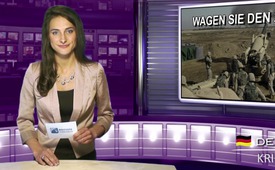 Wagen Sie den 2. Blick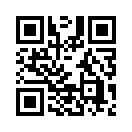 Es ist kein Ende der beunruhigenden Nachrichten über Kriegsdrohen und Gewalt abzusehen! Was sich derzeit um die Ukraine herum rankt, sind klassische Anzeichen eines bevorstehenden Krieges in Europa. Doch das ist nicht der einzige Krieg, von dem wir bedroht sind ...Guten Abend, verehrte Zuhörer
Ich begrüße Sie herzlich aus unserem Klagemauer- Studio Meissen

Es ist kein Ende der beunruhigenden Nachrichten über Kriegsdrohen und Gewalt abzusehen!
Was sich derzeit um die Ukraine herum rankt, sind klassische Anzeichen eines bevorstehenden Krieges in Europa.
Doch das ist nicht der einzige Krieg, von dem wir bedroht sind. Wer die aktuellen Nachrichten aufmerksam verfolgt, wird feststellen, dass wir tagtäglich – meist unbemerkt – mit noch ganz anderen, weiteren Kriegen konfrontiert sind.

In dieser Zeit rettet uns nur der „zweite Blick“! 
Wir müssen raus aus dem Nebel der gleichgeschalteten offiziellen  Berichterstattungen. Nur wer sich umfassend informiert, kann aus Angst und Resignation erweckt werden, indem er offensiv die Initiative ergreift und wiederum sein unmittelbares Umfeld erweckt. Denn nur ein schlafendes Volk kann überwunden werden.

Deshalb: Wachen wir endlich auf und konfrontieren uns mit den alternativen Nachrichten- z.B. auf Klagemauer.tv. Sind auch Sie dabei, Ihren zweiten Blick zu schulen?

Zusammengefasst bringt es Immanuel Kant auf den Punkt:
„Aufklärung ist der Ausweg des Menschen aus einer selbstverschuldeten Unmündigkeit.“      

Bleiben wir also gemeinsam dran und sehen uns zur nächsten Sendung. Guten Abend.von ef./dd.Quellen:-Das könnte Sie auch interessieren:#Ukraine - www.kla.tv/Ukraine

#UkraineKonflikt - Aktuelle Ereignisse in der Ukraine - www.kla.tv/UkraineKonfliktKla.TV – Die anderen Nachrichten ... frei – unabhängig – unzensiert ...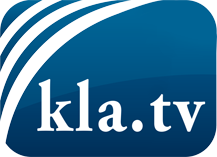 was die Medien nicht verschweigen sollten ...wenig Gehörtes vom Volk, für das Volk ...tägliche News ab 19:45 Uhr auf www.kla.tvDranbleiben lohnt sich!Kostenloses Abonnement mit wöchentlichen News per E-Mail erhalten Sie unter: www.kla.tv/aboSicherheitshinweis:Gegenstimmen werden leider immer weiter zensiert und unterdrückt. Solange wir nicht gemäß den Interessen und Ideologien der Systempresse berichten, müssen wir jederzeit damit rechnen, dass Vorwände gesucht werden, um Kla.TV zu sperren oder zu schaden.Vernetzen Sie sich darum heute noch internetunabhängig!
Klicken Sie hier: www.kla.tv/vernetzungLizenz:    Creative Commons-Lizenz mit Namensnennung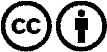 Verbreitung und Wiederaufbereitung ist mit Namensnennung erwünscht! Das Material darf jedoch nicht aus dem Kontext gerissen präsentiert werden. Mit öffentlichen Geldern (GEZ, Serafe, GIS, ...) finanzierte Institutionen ist die Verwendung ohne Rückfrage untersagt. Verstöße können strafrechtlich verfolgt werden.